Внеклассное мероприятие«Прикасаясь сердцем к подвигу»,посвященное подвигу подпольной молодежной организации «Молодая гвардия»Киреева Ирина Алексеевна,учитель начальных классовГУ ЛНР «ЛОУСОШ №55 имени К.К.Рокоссовского»Цель: учить обучающихся ценить то, что было сделано для достижения победы членами подпольной организации «Молодая гвардия»;воспитывать у обучающихся чувство патриотизма и гражданственности, любви к родному краю, Отечеству; ответственности за настоящее и будущее, готовность совершить подвиг во имя Родины.Ход мероприятияУчитель: Дорогие ребята! Вряд ли мы в своей повседневной жизни осознаем всю необычность времени, в котором живем. Чем дальше уходит время от Великой Отечественной войны, тем дальше такие понятия, как «оккупация», «фашизм», «подполье».	- Что значит для нас, живущих в третьем тысячелетии Великая Отечественная война? (Ответы детей).	- Как вы понимаете значение выражения «шагнуть в бессмертие»? (Ответы детей).Учитель: 1941-й год. На нашу землю пришел враг. В жестокую схватку с ним вступили все советские люди, от мала до велика.  20 июля 1942 года немцы вступили в Краснодон. По безлюдным улицам притихшего городка проносилась мотопехота, гремели сапоги оккупантов. Слезы и горе, унижения и жестокую расправу с мирными жителями принесли завоеватели. Зверствам их не было конца.Бороться! Эта мысль возникла одновременно у многих юношей и девушек, оказавшихся в оккупированном Краснодоне. Но как? У ребят не было ни оружия, ни опыта... Будущие молодогвардейцы начинают действовать в одиночку и маленькими группами. На помощь комсомольцам пришло партийное подполье. С его помощью юные мстители создали подпольную организацию “Молодая гвардия”.Учащиеся: 	Герои Краснодона…Кто их не знает?	Их имена известны всем давно.	О них и песни, и стихи слагают.	Их подвиги мы видели в кино.	Спроси мальчишку: знаешь Кошевого,	Знаком тебе Тюленин, Земнухов?	И ты услышишь: «Что же тут такого?	О них не мало прозы и стихов».	Громили биржи, били полицаев,	И над домами реял красный флаг.	О подвигах героев каждый знает,	Боялся их ожесточенный враг. (Лев Вайнштейн)Учитель: Что же такого сделали эти юноши и девушки? Они не уходили на передовую, они воевали с врагом у себя дома, в оккупированном Краснодоне.Звучит муз.отрывок песни «Это было в Краснодоне»Учитель: Вы наверняка слышали такое выражение «сын – за отца». 9 сентября 1942 года фашисты совершили одно из страшных своих злодеяний: живыми закопали в парке Краснодона 32 шахтера, отказавшихся давать уголь для фашистской Германии. И эти юноши и девушки поднялись на защиту своей земли! Молодогвардейцы поклялись на могиле замученных шахтеров: “Мстить беспощадно за сожженные, разрушенные города и села, за кровь наших людей, за мученическую смерть шахтеров-героев”.Вопросы викторины:Кто предложил назвать подпольную организацию «Молодая гвардия»? (С.Тюленин)У кого из ребят в доме был спрятан радиоприемник? (У О.Кошевого).Как члены этой организации отпечатали себе удостоверения? (В старых развалинах типографии нашли шрифт, из резины вырезали недостающие буквы и отпечатали удостоверения членов организации «Молодая гвардия»).Сколько человек насчитывала «Молодая гвардия» к концу 1942 года? (92 человека).Откуда «Молодая гвардия» добывала себе оружие? (Взрывали эшелоны с оружием и техникой, которые шли из Германии).О каких подвигах молодогвардейцев вы знаете? (Отбили у фашистов стадо скота (500 голов), которое они хотели отправить в Германию, подожгли биржу труда, на которой находились списки  юношей и девушек, которых должны были отправить на тяжелые работы в Германию, взрывали машины, повесили Красное знамя на здание, расправлялись с предателями). Их героизм вселял уверенность в советских людей.   Они   видели, что врага уничтожают, и верили в победу Красной Армии.Кому из героев-молодогвардейцев установлены памятники у нас в сквере «Молодой гвардии»? (У.Громовой, Л.Шевцовой, О.Кошевому, И.Земнухову, С.Тюленину, И.Туркеничу).Портреты молодогвардейцев: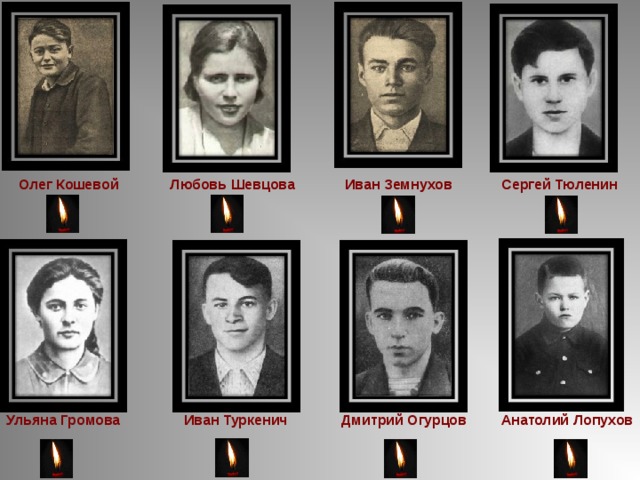 	Молодогвардейцы готовились к самой важной операции — вооруженному восстанию, чтобы прийти на помощь Красной Армии во время освобождения Краснодона. Но не пришлось юным мстителям встретить Красную Армию, потому что в их рядах оказался предатель. Гестаповцы подвергали арестованных молодогвардейцев нечеловеческим пыткам. Но они стойко держались. Ни один из них не выдал своих товарищей. В фашистском застенке примером мужества и стойкости для молодогвардейцев были коммунисты — их старшие товарищи.Ульяне Громовой было 19 лет, когда ее расстреляли.  Чтобы получить нужные им признания, фашисты вырезали на спине у Ули Громовой пятиконечную звезду, но не сумели сломить волю отважной патриотки.	Иван Земнухов – мечтал стать юристом, но не успел. Сброшен в шурф шахты в январе 1943 года в возрасте 20 лет.	Иван Туркенич – любил музыку, писал стихи – 21 год.	Олег Кошевой – был самым молодым, ему было 16 лет, любил спорт, писал стихи. Расстрелян в г.Ровеньки 31 января 1943 года.	Сергей Тюленин – его большой мечтой была авиация. Хотел стать летчиком. Расстрелян в начале 1943 года в 17 лет.	Любовь Шевцова – Любка-артистка, плясунья и хохотушка. Мечтала стать артисткой, а стала разведчицей. Ее мучили больше других, хотели поставить на колени, но она приняла пулю в лицо. Расстреляна 9 февраля 1943 года в г.Ровеньки в Гремучем лесу в 17 лет. А буквально через 5 дней 14 февраля Советские войска освободили город Ровеньки и Краснодон. 20 марта 1943 года состоялись похороны молодогвардейцев.Ученик: Нет! Нет! Вовеки не бывать
Хозяином врагу.
Он может жечь и убивать,
Душить людей в дыму,
Нет, никогда такой народ
Как русский наш народ,
Не упадет и не умрет,
И в рабство не пойдет!Стихотворение «Любовь Шевцова» (Е.Кравчук)Кровь на топчан течет,                        И бьет! Но даже стонСпина – сплошная рана.                      С уст Любки не сорвется.Часам потерян счет,                             Опять лютует он,Шатаясь, словно пьяный,                    Потоком ругань льется,Открыв щербатый рот,                        Свистит зловеще плеть,Палач кричит: - Гадюка, -                   Но ты молчишь, ни слова:А сам, стирая пот,                                «Обидно умеретьВновь плеть хватает в руку                 В семнадцать лет», Шевцова…С.Я. Маршак. ПЕСНЯ О КРАСНОДОНЕ В самом сумрачном застенке, В тесной одиночке Угольком на белой стенке Выведены строчки. В этой камере фашистской Не видавшей солнца, Нам отправили записку Братья - комсомольцы. И теперь зовет их слово Нас на подвиг бранный – За Олега Кошевого, Громову Ульяну. За Тюленина Сергея, Юного героя, Что, сгибаться не умея, Жил и умер стоя. За Ивана Земнухова И Шевцову Любу, Не ответивших ни слова, Немцу- душегубу. Не забудем мы о братьях Юношах донецких Воевавших с целой ратью Палачей немецких. О питомцах Комсомола, Детях Краснодона – Тех, что подняли над школой Красные знамена. Не забудем их присяги Призывавшей к мести Всех, исполненных отваги, Верных чувству чести.Учитель: Измученных молодогвардейцев 15, 16 и 31 января 1943 года вывезли на казнь к шурфу шахты № 5. Все они были истерзаны, изувечены, полураздеты и разуты. Группами загоняли их в полуразрушенное здание шахтной бани. Там продолжали бить и пытать их, надеясь вырвать признание. Но и у смертной черты молодогвардейцы были непреклонны, как и на допросах. Их расстреливали у края шурфа, а некоторых сбрасывали живыми в 50-метровый шурф.Среди казненных молодогвардейцев не было Олега Кошевого. Только 19 марта в ровенском лесу был найден его труп.  В шестнадцать лет он был совершенно седой. Немцы выкололи Олегу левый глаз, выжгли на груди номер комсомольского билета. Похоронили Олега 20 марта в Ровеньках на центральной площади. Вместе с ним хоронили   молодогвардейцев Любу Шевцову, Виталия Субботина, Семена Остапенко, Диму Огурцова.1 марта 1943 года Краснодон прощался со своими героями. Их похоронили с воинскими почестями в братской могиле, на центральной площади города.Оставшиеся в живых молодогвардейцы и бойцы Красной Армии над могилой юных патриотов дали клятву отомстить за них.Давайте почтим их память минутой молчания.	Ради тех, кто ушел, и тех, кто живет сегодня, ПОМНИТЕ!	Через века, через года, ПОМНИТЕ!	О тех, кто уже не придет никогда…ПОМНИТЕ!	Какой ценой завоевано счастье, пожалуйста, ПОМНИТЕ!                                                       МИНУТА МОЛЧАНИЯУчитель: Сейчас на месте казни молодогвардейцев в городе Краснодоне стоит величественный памятник. И все равно, что-то ранит душу, не отпускает память… А без исторической памяти черствеет сердце, ожесточается душа.Конкурс стихотворений«У памятника» (О.Холошенко)Подняв плечами небо голубое,Стоят, закрыв от взгляда облака, Пять человек и знамя боевоеНад площадью родного городка.А на просторной площади - гулянье,В тени акаций - праздничный народ,И женщина, ровесница Ульяны,Сынишку в школу за руку ведет.Совсем малыш, курносый первоклассник,А побеседуй с ним, поговори:Расскажет он, как флагами украсилПодпольный штаб весь город до зари.О славной жизни каждого герояЕму не раз рассказывала мать.И он запомнил: лучше гибель стоя,Чем на коленях в рабстве прозябать.«Бессмертие» перевод Е.ДолматовскогоПока над миром светит солнцеИ звезды над землей горят,Бессмертный подвиг краснодонцевНе раз герои повторят.Они идут подземным ходом,Растят сады и города,Кто отдал жизнь за честь народа,Не умирает никогда!«Краснодонский музей» Она приходит  Каждый день Сюда, Печальная и грустная  Всегда.  А сын смеётся В рамочке стальной.  Веснушчатый,  Вихрастый,  Озорной.  Она совсем, Совсем уже  Седа,  А сын не постареет Никогда:  Ему тринадцать  С небольшим всего, И руки в синих кляксах  У него.  Приснится ей: Когда пройдёт  Зима,  Вернётся сын. Окликнет тихо:  «Ма!»  Дождь застучит  В весеннее стекло,  И станет в доме  Шумно и светло. Возникнет сон  и унесётся прочь, А мать проплачет  У окна всю ночь.  Глухую боль  В душе растормошит  И снова в гости К сыну заспешит.  Она, наверно,  Видит и сейчас, Как сын  Пальто надел  В последний раз,-  Оно теперь  В музейной тишине  Висит  в одном из залов На стене.  Как будто бы  Прожжённые огнём,  Две маленькие  Дырочки  На нём:  У шурфа, Там, где выщерблен  Забор,  Стреляли в сына  Палачи в упор...  Вчера пришёл С ватагою друзей  Его ровесник —  Мальчик мой —  в музей.  Ему тринадцать С небольшим всего,  И руки в синих кляксах  У него.  Ребята просят  Старенькую мать  Им о войне  И сыне Рассказать. Мать говорит,  А думает про то, Что не зашиты Дырки на пальто.  Не так уж много Остаётся жить...  Успеть бы  Мальчику пальто  Зашить.  И. КурлатУченик: Спасибо им за солнца светЗа радость жизни в каждом миге нашем,За  трели соловья и за рассвет,И за поля цветущие ромашек.Спасибо им, что нам не довелосьПредставить и узнать такие муки.На долю их все ужасы пришлись:Тревоги, холод, голод и разлуки.Да, позади остался страшный часМы о войне узнали лишь из книжекСпасибо вам, всегда мы помним вас,Поклон вам от девчонок и мальчишек!Учитель: Мы, поколение людей, родившихся после войны не имеем права на малодушие, даже в самых сложных жизненных ситуациях. Потому что перед нами – пример несгибаемой воли героев-молодогвардейцев. Мы клянемся:Клятва:Мы, молодежь третьего тысячелетия – будущее нашей страны, клянемся тебе, товарищ Время: быть верными делу молодогвардейцев, а значит, любить свою Родину, защищать ее в трудную минуту! Клянёмся!Клянемся тебе, товарищ Память, каждым прожитым днем, каждым ударом сердца, всей жизнью, помнить о том, какой ценой завоевано наше право – жить! Клянёмся! P.S. В январе 2024 г.  ученики нашей школы  побывали  в г.Краснодоне, в музее молодогвардейцев и видели памятные места, где совершили свой  героической подвиг юные подпольщики Краснодона – члены комсомольской организации «Молодая гвардия».